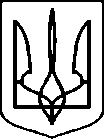 Державне агентство водних ресурсів УкраїниСумське обласне управління водних ресурсіввул. Герасима Кондратьєва, . Суми, 40000, тел./факс (0542)77-01-96,  код ЄДРПОУ 14002899www:vodhoz.sumy.ua, e-mail: oblvodhoz@in.sumy.ua, sumyoblvodresurs@ukr.net         03.10.2016 р.         №     960                                          На № ___________ від ____________Кризовому Центру							Держводагентства							Начальнику Дніпровського БУВР							Сакевичу А.М.Про обстановку за місяцьІнформаціяпро гідрометеорологічну та водогосподарську обстановкув Сумській області у вересні 2016 рокуЗагальні дані по основних річках областіЗаступник начальникаСумського облводресурсів 						О.В. ВакарчукОсипенко В.С.77-03-99Гідрометеорологічна обстановкаГідрометеорологічна обстановкаГідрометеорологічна обстановка протягом місяцяВересень на території Сумської області відрізнявся, в цілому, теплою мінливою погодою. Протягом першої половини місяця нічні температури повітря становили 14° - 19° тепла вночі та 19° - 24° тепла вдень. Спостерігалась переважно сонячна або мінливо хмарна погода. 14 вересня температури знизились до 11° - 13° тепла вночі та 16° - 19° тепла вдень. Встановилась хмарна або хмарна з проясненнями погода. Температури повітря поступово знижувались до 6° - 13° тепла вночі та 11° - 21° тепла вдень, а наприкінці місяця вони становили 6° - 9° тепла вночі та 11° - 15° тепла вдень. Лише в другій половині місяця в окремі дні проходили незначні опади у вигляді дощів.Протягом звітного періоду представниками лабораторії моніторингу вод та грунтів Сумської ГГМП відібрано та проаналізовано 10 проб води з 6 відкритих поверхневих водойм.У створах річка Знобівка (смт. Зноб-Трубчевськ) та річка Знобівка (нижче впадіння струмка Знаменка) вміст розчиненого кисню знаходиться в межах 7,7-8,3 мгО2/дм3 На якість води в р. Бобрик продовжують впливати неочищені господарчо-побутові стоки м. Середино-Буда та стихійні зливи каналізаційної води з приватних будинків жителів міста, ведуться роботи з реконструкції очисних. Водність в річці незначна тому слабке розбавлення та відбувається заростання водойми очеретом що затруднює відбір проб води. Так в створі вище міста перевищення ГДК (СанПіН №4630-88) хімічних показники в створі зафіксовані по ХСК в 3,6 рази. В р. Бобрик нижче міста перевищення ГДК (СанПіН №4630-88) зафіксовані по ХСК в 3,1 рази. Також перевищення  зафіксовані по вмісту заліза загального в 2,2- 1,3 рази відповідно. Вміст розчиненого кисню нижче допустимих норм та знаходився в межах ГДК і складав 3,4-3,1 мгО2/дм3 .В створах р. Сейм с. Піски та с. Чумакове показники знаходились в межах ГДК (СанПіН №4630-88). Кисневий режим річки в створах задовільний, вміст розчиненого кисню  знаходився в межах 9,6-10,1 мгО2/дм3. Якість води р. Івотка характеризувалася такими показниками: кисневий режим задовільний, вміст розчиненого кисню знаходився в межах 7,9-8,0 мгО2/дм3, жорсткість води середня 6,4-4,8 мг-екв/дм3, інші показники  знаходились в межах ГДК. Якість води р. Шостка у створі вище технічного водозабору м. Шостка в вересні істотно не погіршилася, вміст забруднюючих речовин на рівні минулого року. Вміст розчиненого кисню знаходиться в межах 8,3 мгО2/дм3.В водах річки Клевень вміст хімічних показників залишається в межах ГДК. У цьому створі спостерігається стабільний хімічний склад води. Кисневий режим річки задовільний, вміст розчиненого кисню знаходиться в межах      10,6 мгО2/дм3.Робота насосних станційВсі насосні станції на території Сумської області на даний час законсервовані.Режим роботи водосховищРівні води майже у всіх водосховищах на території Сумської області протягом вересня не зазнавали суттєвих змін. Руслові водосховища при малих ГЕС на р. Псел підтримувались на позначках НПР.Дані про рівні води у руслових водосховищах на Пслі та Ворсклі, а також у водосховищах, що перебувають у користуванні Сумського облводресурсів, станом на 01.10.2016 р. наведені нижче.Низівське (НПР – 123,00) – 123,30Маловорожбівське (НПР – 118,75) – 118,79Михайлівське (НПР – 111,40) – 111,45Бобровське (НПР – 107,30) – 107,35Куземинське (НПР – 99,00) – 98,95Карабутівське (НПР – 145,50) – 144,35Каліщанське (НПР – 152,00) – 152,15Бувалинське (НПР – 155,0) – 152,85Гвинтове (НПР – 135,50) – 135,25Боромлянське (НПР – 148,00) – 148,10Режим роботи каналів та ГТСПідрозділи Сумського облводресурсів подають воду споживачам лише для зволоження сільгоспугідь на протязі вегетаційного періоду. На протязі вересня меліоративні системи працювали в режимі роботи в меженний періодПропуск повені і паводків у період їх проходженняПропуск повені і паводків у період їх проходженняПідготовка до повені–Режим пропуску повені/паводка–ОбластьРічка-пунктРівень, м БСВідмітка виходу води на заплаву, м БСВитрати м3/сВитрати м3/сВитрати м3/сОбластьРічка-пунктРівень, м БСВідмітка виходу води на заплаву, м БСФактичніМінімальніМаксимальніСумськаІвотка, с. Івот–129,34–––СумськаСейм, с. Мутин–126,21–––СумськаКлевень, с. Стара Шарпівка–129,98–––СумськаСула, м. Ромни–114,37–––СумськаВорскла, с. Чернеччина–105,69–––